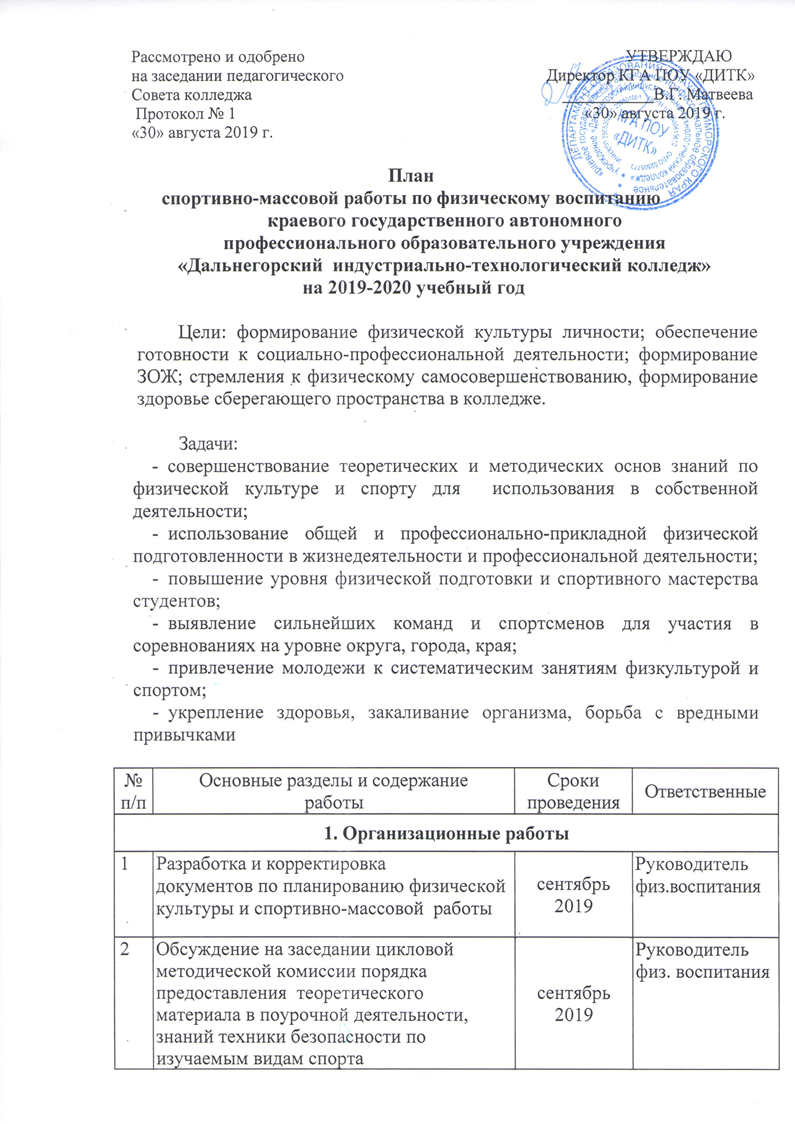 Примечание к 4 разделу плана:1. В подготовке к соревнованиям на первенство колледжа принимают участие мастера, кураторы групп и физорги групп.Руководитель физ.воспитания				        А.Ю. Степанюк33Выборы спортивного актива колледжа, анализ и  подведение итогов за прошедший учебный год Выборы спортивного актива колледжа, анализ и  подведение итогов за прошедший учебный год сентябрь 2019сентябрь 2019сентябрь 2019Руководитель физ. воспитания44Организация работы спортивных секций, корректировка расписанияОрганизация работы спортивных секций, корректировка расписаниясентябрь 2019сентябрь 2019сентябрь 2019Руководительфиз. воспитания55Обязательные беседы на первых занятиях ФК по темам календарного плана, о соблюдении ТБ и теоретических сведениях об изучаемых видах спортаОбязательные беседы на первых занятиях ФК по темам календарного плана, о соблюдении ТБ и теоретических сведениях об изучаемых видах спортав течениепервого полугодияв течениепервого полугодияв течениепервого полугодияРуководительфиз. воспитания2. Учебная работа2. Учебная работа2. Учебная работа2. Учебная работа2. Учебная работа2. Учебная работа2. Учебная работа2. Учебная работа1Проведение уроков физ.воспитания в течение учебного года (о соблюдении ТБ и проведении бесед, о теоретических знаниях по изучаемым видам спорта) Проведение уроков физ.воспитания в течение учебного года (о соблюдении ТБ и проведении бесед, о теоретических знаниях по изучаемым видам спорта) Проведение уроков физ.воспитания в течение учебного года (о соблюдении ТБ и проведении бесед, о теоретических знаниях по изучаемым видам спорта) в течение учебного года, по темам занятийв течение учебного года, по темам занятийв течение учебного года, по темам занятийРуководительфиз. воспитания2Работа спортивных секцийРабота спортивных секцийРабота спортивных секцийпо расписаниюпо расписаниюпо расписаниюРуководительфиз. воспитания3. Физкультурно-оздоровительные мероприятия в режиме учебного дня3. Физкультурно-оздоровительные мероприятия в режиме учебного дня3. Физкультурно-оздоровительные мероприятия в режиме учебного дня3. Физкультурно-оздоровительные мероприятия в режиме учебного дня3. Физкультурно-оздоровительные мероприятия в режиме учебного дня3. Физкультурно-оздоровительные мероприятия в режиме учебного дня3. Физкультурно-оздоровительные мероприятия в режиме учебного дня3. Физкультурно-оздоровительные мероприятия в режиме учебного дня1Коллективные посещения, в составе группы спортивных состязанийКоллективные посещения, в составе группы спортивных состязанийКоллективные посещения, в составе группы спортивных состязанийв течение учебного годав течение учебного годаРуководительфиз. воспитанияРуководительфиз. воспитания2Проведение соревнований и состязаний (подвижных игр) в группеПроведение соревнований и состязаний (подвижных игр) в группеПроведение соревнований и состязаний (подвижных игр) в группев течение учебного годав течение учебного годаРуководительфиз. воспитанияРуководительфиз. воспитания4. Физкультурно-массовая и спортивная работа во внеурочное время4. Физкультурно-массовая и спортивная работа во внеурочное время4. Физкультурно-массовая и спортивная работа во внеурочное время4. Физкультурно-массовая и спортивная работа во внеурочное время4. Физкультурно-массовая и спортивная работа во внеурочное время4. Физкультурно-массовая и спортивная работа во внеурочное время4. Физкультурно-массовая и спортивная работа во внеурочное время4. Физкультурно-массовая и спортивная работа во внеурочное время11Участие в турслёте в рамках Спартакиады трудящейся молодёжи Дальнегорского городского округаУчастие в турслёте в рамках Спартакиады трудящейся молодёжи Дальнегорского городского округасентябрь 2019Руководительфиз. воспитанияРуководительфиз. воспитанияРуководительфиз. воспитания22Туристический слет для студентов 1 курсаТуристический слет для студентов 1 курса19 сентября2019Руководительфиз.воспитанияРуководительфиз.воспитанияРуководительфиз.воспитания44Первенство по легкоатлетическому кроссу (юноши, девушки), в зачет спартакиады колледжа.Первенство по легкоатлетическому кроссу (юноши, девушки), в зачет спартакиады колледжа.27 сентября2019Руководительфиз.воспитанияРуководительфиз.воспитанияРуководительфиз.воспитания55Первенство колледжа по лапте (юноши, девушки), в зачет спартакиады колледжа.Первенство колледжа по лапте (юноши, девушки), в зачет спартакиады колледжа.октябрь2019Руководительфиз.воспитанияРуководительфиз.воспитанияРуководительфиз.воспитания66Первенство колледжа по волейболу (юноши, девушки), в зачет спартакиады колледжа.Первенство колледжа по волейболу (юноши, девушки), в зачет спартакиады колледжа.ноябрь2019Руководитель физ.воспитанияРуководитель физ.воспитанияРуководитель физ.воспитания77Первенство колледжа по стритболу (юноши, девушки), в зачет спартакиады колледжа.Первенство колледжа по стритболу (юноши, девушки), в зачет спартакиады колледжа.декабрь2019Руководительфиз.воспитанияРуководительфиз.воспитанияРуководительфиз.воспитания88Первенство колледжа по мини-футболу( юноши ), в зачет спартакиады колледжа.Первенство колледжа по мини-футболу( юноши ), в зачет спартакиады колледжа.январь-февраль2020Руководитель физ.воспитанияРуководитель физ.воспитанияРуководитель физ.воспитания99Рождественский турнир по баскетболу среди мужских команд.Рождественский турнир по баскетболу среди мужских команд.январь2020Руководительфиз.воспитанияРуководительфиз.воспитанияРуководительфиз.воспитания1010Участие в Спартакиаде трудящихся Дальнегорского городского округа (баскетбол, волейбол, настольный теннис, мини водное поло и др.)Участие в Спартакиаде трудящихся Дальнегорского городского округа (баскетбол, волейбол, настольный теннис, мини водное поло и др.)В течении2019 -20 учебного года.Руководительфиз.воспитанияРуководительфиз.воспитанияРуководительфиз.воспитания1111Месячник оборонно-массовой работы. Проведение различных спортивных мероприятий и конкурсов. Защита презентаций на спортивную тематику и ЗОЖ.Месячник оборонно-массовой работы. Проведение различных спортивных мероприятий и конкурсов. Защита презентаций на спортивную тематику и ЗОЖ.январь-февраль 2020Руководительфиз.воспитанияРуководительфиз.воспитанияРуководительфиз.воспитания1212Соревнования, посвящённые Дню защитника Отечества «А, ну-ка парни!»Соревнования, посвящённые Дню защитника Отечества «А, ну-ка парни!»февраль2020Руководительфиз.воспитанияРуководительфиз.воспитанияРуководительфиз.воспитания1313Соревнования, посвященные международному женскому Дню 8 марта «А, ну-ка девушки!»Соревнования, посвященные международному женскому Дню 8 марта «А, ну-ка девушки!»март2020Руководительфиз.воспитанияРуководительфиз.воспитанияРуководительфиз.воспитания1414Проведение первенства колледжа по плаванью (юноши, девушки), в зачет спартакиады колледжа.Проведение первенства колледжа по плаванью (юноши, девушки), в зачет спартакиады колледжа.апрель2020Руководительфиз.воспитанияРуководительфиз.воспитанияРуководительфиз.воспитания1515Турнир по мини- футболу, посвящённый Дню победы.Турнир по мини- футболу, посвящённый Дню победы.май2020Руководительфиз.воспитанияРуководительфиз.воспитанияРуководительфиз.воспитания1616Участие в соревнованиях допризывной молодёжи ДГОУчастие в соревнованиях допризывной молодёжи ДГОМай2020Руководительфиз.воспитанияРуководительфиз.воспитанияРуководительфиз.воспитания1717Проведение товарищеских встреч по различным видам спорта с учащимися и студентами учебных заведений Дальнегорского городского округаПроведение товарищеских встреч по различным видам спорта с учащимися и студентами учебных заведений Дальнегорского городского округав течение 2019-20   учебного годаРуководительфиз.воспитанияРуководительфиз.воспитанияРуководительфиз.воспитания1818Участие в праздничном шествии, посвященном Дню ПобедыУчастие в праздничном шествии, посвященном Дню Победы9 мая 2020Руководительфиз.воспитанияРуководительфиз.воспитанияРуководительфиз.воспитания1919Подведение итогов спартакиады колледжа, награждение победителей и призеров. Планирование спортивной работы в летний период (футбол, волейбол, бадминтон, стритбол) с привлечением студентов, проживающих в общежитииПодведение итогов спартакиады колледжа, награждение победителей и призеров. Планирование спортивной работы в летний период (футбол, волейбол, бадминтон, стритбол) с привлечением студентов, проживающих в общежитиииюнь2020Руководительфиз.воспитанияРуководительфиз.воспитанияРуководительфиз.воспитания5. Физкультурно-массовая работа среди сотрудников колледжа на 2019-2020 учебный год5. Физкультурно-массовая работа среди сотрудников колледжа на 2019-2020 учебный год5. Физкультурно-массовая работа среди сотрудников колледжа на 2019-2020 учебный год5. Физкультурно-массовая работа среди сотрудников колледжа на 2019-2020 учебный год5. Физкультурно-массовая работа среди сотрудников колледжа на 2019-2020 учебный год5. Физкультурно-массовая работа среди сотрудников колледжа на 2019-2020 учебный год5. Физкультурно-массовая работа среди сотрудников колледжа на 2019-2020 учебный год5. Физкультурно-массовая работа среди сотрудников колледжа на 2019-2020 учебный год11Традиционные соревнования по мини-футболу и волейболу между сотрудниками и студентами  колледжа «В здоровом теле здоровый дух» сентябрь2019-20февраль 2020сентябрь2019-20февраль 2020сентябрь2019-20февраль 2020сентябрь2019-20февраль 2020Руководительфиз.воспитания22Личное первенство по настольному теннисумарт2020март2020март2020март2020Руководительфиз.воспитания33Личное первенство по бадминтонуапрель2020апрель2020апрель2020апрель2020Руководительфиз.воспитания44Первенство по шашкамМай2020Май2020Май2020Май2020Руководительфиз.воспитания55Группа ОФП «Здоровье»в течение годав течение годав течение годав течение годаРуководительфиз.воспитания6. Агитационно-пропагандистская работа6. Агитационно-пропагандистская работа6. Агитационно-пропагандистская работа6. Агитационно-пропагандистская работа6. Агитационно-пропагандистская работа6. Агитационно-пропагандистская работа6. Агитационно-пропагандистская работа6. Агитационно-пропагандистская работа11Оформление уголка физической культуры (стенды, шкафы - витрины под кубки)в течение годав течение годав течение годав течение годаРуководительфиз.воспитания22Проведение конкурса плакатов «Здоровым быть здорово!»ноябрь2019ноябрь2019ноябрь2019ноябрь2019Руководительфиз.воспитания7. Хозяйственная деятельность7. Хозяйственная деятельность7. Хозяйственная деятельность7. Хозяйственная деятельность7. Хозяйственная деятельность7. Хозяйственная деятельность7. Хозяйственная деятельность7. Хозяйственная деятельность11Косметический ремонт спортивного зала в течение годав течение годав течение годав течение годаРуководительфиз.воспитания22Ремонт спортивного инвентаря, оборудования.в течение учебного годав течение учебного годав течение учебного годав течение учебного годаРуководительфиз.воспитания33Изготовление наглядных пособий по физической культуре.в течение учебного годав течение учебного годав течение учебного годав течение учебного годаРуководительфиз.воспитания44Доукомплектовать спортивной формой команды колледжа 2019-2020Учебный год2019-2020Учебный год2019-2020Учебный год2019-2020Учебный годРуководитель физ.воспитания